Availability: Available up on request.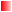 Issued date: 15- july-2022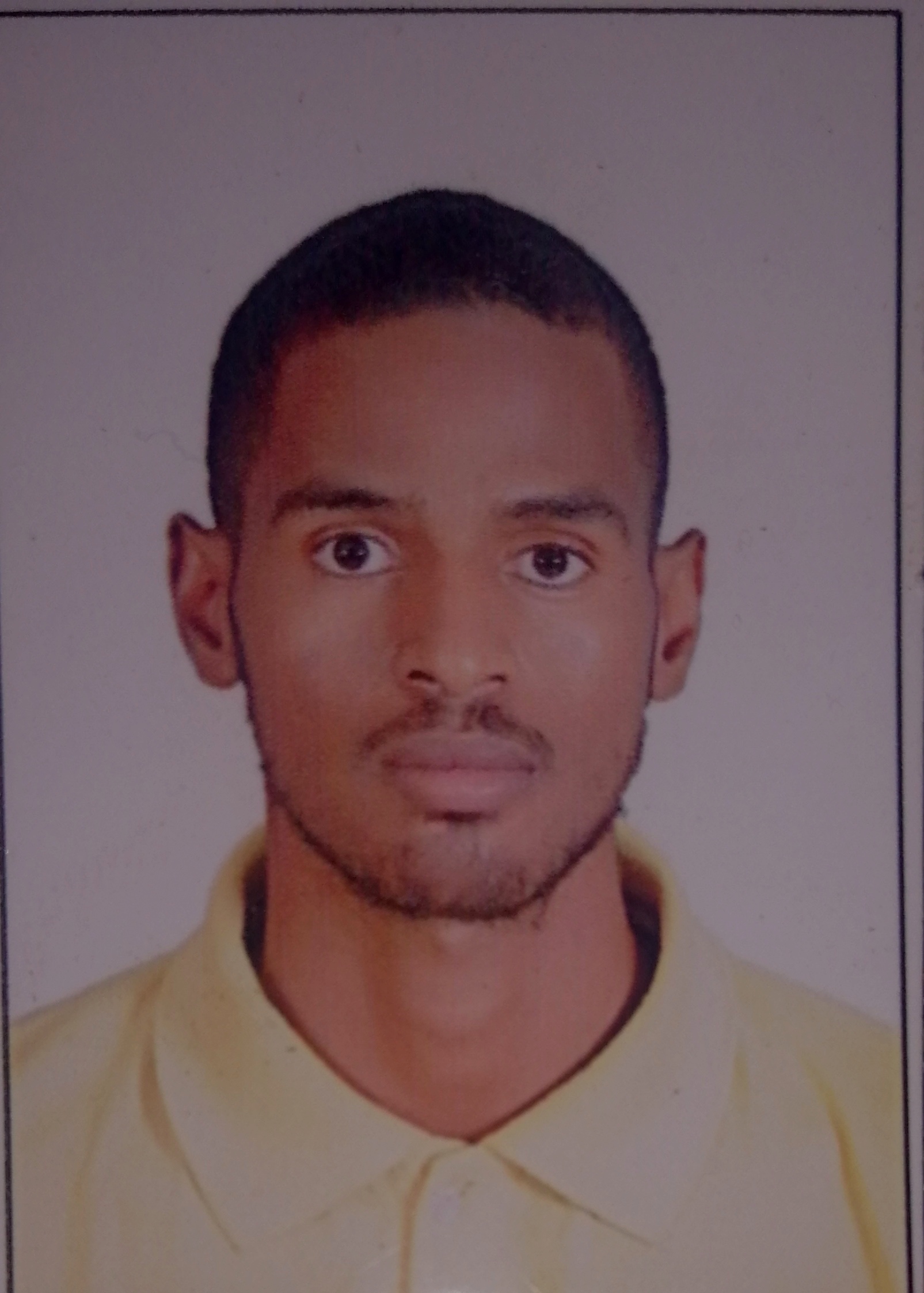 CV.Professional Training :-Professional Training :-